LSU Pre-Dental SocietyVolunteer Outreach/Service Hour WorksheetName: ____________________________________Classification:   Fr    So    Ju    SrName of Service/Outreach: _____________________________________Date: ____/____/____				Hours Earned: _________Signature of outreach/service leader: __________________________________________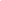 Name: ____________________________________Classification:   Fr    So    Ju    SrName of Service/Outreach: _____________________________________Date: ____/____/____				Hours Earned: _________Signature of outreach/service leader: __________________________________________Name: ____________________________________Classification:   Fr    So    Ju    SrName of Service/Outreach: _____________________________________Date: ____/____/____				Hours Earned: _________Signature of outreach/service leader: __________________________________________